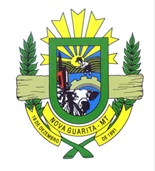 ESTADO DE MATO GROSSOCÂMARA MUNICIPAL DE VEREADORES NOVA GUARITA Gabinete do Presidente15ª SESSÃO ORDINÁRIADia 04 de setembro de 2023— 08h00min —— PEQUENO EXPEDIENTE —1. ATA DA SESSÃO ASSUNTO: Ata Nº. 14/2023 da Sessão Ordinária do dia 21.08.20232. LEITURA DOS EXPEDIENTES RECEBIDOS E EXPEDIDOSINDICAÇÃO AO EXECUTIVO Nº 039/2023- “REFERENTE A CONSTRUÇÃO DE UMA ROTATÓRIA SENTIDO PRAÇA CENTRAL. ”PROTOCOLO DA INDICAÇÃO AO EXECUTIVO Nº 039/2023- REFERENTE A CONSTRUÇÃO DE UMA ROTATÓRIA SENTIDO PRAÇA CENTRAL.DECRETO LEGISLATIVO Nº 003/2023- “CONCEDE TÍTULO DE CIDADÃO GUARITENSE AO SR. FLÁVIO INÁCIO SCHARDONG”PROTOCOLO DO DECRETO LEGISLATIVO Nº 003/2023- “CONCEDE TÍTULO DE CIDADÃO GUARITENSE AO SR. FLÁVIO INÁCIO SCHARDONG”PROJETO DE LEI COMPLEMENTAR DO LEGISLATIVO Nº 002/2023- “ALTERA O ANEXO II- QUADRO DOS CARGOS DE PROVIMENTO EM COMISSÃO, DA LEI MUNICIPAL Nº 885 DE 19 DE ABRIL DE 2022, QUE DISPÕE SOBRE O PLANO DE CARGOS, CARREIRAS E VENCIMENTOS DOS SERVIDORES PÚBLICOS DA CÂMARA MUNICIPAL DE NOVA GUARITA-MT E DÁ OUTRAS PROVIDÊNCIAS”PROJETO DE RESOLUÇÃO Nº 016/2023- “DISCIPLINA E REGULAMENTA O PROCEDIMENTO DE HOMOLOGAÇÃO E RECEBIMENTO DE ATESTADOS MÉDICOS NO ÂMBITO DO PODER LEGISLATIVO MUNICIPAL DE NOVA GUARITA-MT”.— ORDEM DO DIA –PROJETO DE LEI COMPLEMENTAR DO EXECUTIVO Nº 093/2023. – ”DISPÕE SOBRE A REESTRUTURAÇÃO DO PLANO DE CARGOS, CARREIRAS E VENCIMENTOS DOS SERVIDORES DO QUADRO GERAL DO PODER EXECUTIVO DO MUNICÍPIO DE NOVA GUARITA-MT, E DÁ OUTRAS PROVIDÊNCIAS”.Projeto de Decreto do Legislativo nº 002/2023 – ” DISCIPLINA A APLICAÇÃO DE ADVERTÊNCIA ESCRITA PELA CHEFIA IMEDIATA DO SERVIDOR E DÁ OUTRAS PROVIDÊNCIAS”.INDICAÇÃO AO EXECUTIVO Nº 037/2023- “REFERENTE A CONTRATAÇÃO DE UM FISIOTERAPEUTA PARA O ÓRGÃO DE SAÚDE DESTE MUNICÍPIO”.INDICAÇÃO AO EXECUTIVO Nº 038/2023- “CONTRATAÇÃO DE UM ASSISTENTE ADMINISTRATIVO PARA O CONSELHO TUTELAR DE NOVA GUARITA-MT, E A CONSTRUÇÃO/LOCAÇÃO DE UM PRÉDIO PRÓPRIO PARA ESTE ÓRGÃO”.                                                                  DIVINO PEREIRA GOMESPresidente                                                                   Nova Guarita- MT, 30 de agosto de 2023.Avenida dos Migrantes, Travessa Moacir Kramer S/nº – Centro – CEP 78508-000 – Nova Guarita - MT – Fone: (66) 3574-1166.Email: legislativo@novaguarita.mt.leg.br site: www.novaguarita.mt.leg.b